QUESTIONS FOR ADDITIONAL STUDY1. Tell your story. Describe a time when you faced opposition from     someone when you were living out your faith. How did you respond     to that opposition?2. What are some of the reasons unbelievers are adversarial toward     Christians?3. Read the following verses and note what the Bible says about   our adversary, the devil:	a) Genesis 3:1	b) John 8:44c) John 10:10	d) II Corinthians 11:14	e) James 4:7	f) I Peter 5:8	g) Revelation 12:104. Why did Nehemiah inspect the walls of Jerusalem at night?5. What practical application are you going to make from this week’s      message? (Share your decision with another person.)I am going to pray for my enemies this week. (Matthew 5:44)I am going to study spiritual warfare in Ephesians 6:10-17.I am going to memorize James 4:7.Cornerstone Church				            December 5, 2021Nehemiah 2:9-16					  Study Series #04Nehemiah Arrives in JerusalemI. Introduction     A. Overcoming Opposition     B. Nehemiah’s Request 	(See Nehemiah 1:5-8)II. Nehemiah Arrives in Jerusalem     A. Nehemiah’s Journey	(See Nehemiah 2:9; Matthew 2:1-12)     B. Nehemiah’s Adversaries	(See Nehemiah 2:10; Nehemiah 2:19; Nehemiah 6:6;   Ezra 4:1-24; Joshua 16:3-5; 2 Kings 17:24-31;  Deuteronomy 23:3-4; Nehemiah 6:17-19; Nehemiah 13:4-7;   II Corinthians 2:11)     C. Nehemiah’s Preparation	(See Nehemiah 2:11; Exodus 3:1-10; I Samuel 16:1-13; Galatians 1:17-18; Proverbs 18:13; Nehemiah 1:11; Nehemiah 2:7; Nehemiah 1:8; Psalm 127:1; Proverbs 3:5-6;Proverbs 16:9)      D. Nehemiah’s Inspection	(See Nehemiah 2:12-15)     E. Nehemiah’s Concealment	(See Nehemiah 2:16; Isaiah 40:31)III. ConclusionIf you would like to know more about what it means to be a Christian, or if you would like to talk with someone or have someone pray for you, please contact the church office and the pastor will contact you.All quotations are taken from the New American Standard unless otherwise noted. NASB. Nashville, TN: Thomas Nelson Publishers 1985. A free PDF of this note sheet is available at: www.cssbchurch.org/sermons-2. © 2021.Passage of StudyNehemiah 2:9-169 Then I came to the governors of the provinces beyond the River and gave them the king’s letters. Now the king had sent with me officers of the army and horsemen. 10 When Sanballat the Horonite and Tobiah the Ammonite official heard about it, it was very displeasing to them that someone had come to seek the welfare of the sons of Israel.11 So I came to Jerusalem and was there three days. 12 And I arose in the night, I and a few men with me. I did not tell anyone what my God was putting into my mind to do for Jerusalem and there was no animal with me except the animal on which I was riding. 13 So I went out at night by the Valley Gate in the direction of the Dragon’s Well and on to the Refuse Gate, inspecting the walls of Jerusalem which were broken down and its gates which were consumed by fire. 14 Then I passed on to the Fountain Gate and the King’s Pool, but there was no place for my mount to pass. 15 So I went up at night by the ravine and inspected the wall. Then I entered the Valley Gate again and returned. 16 The officials did not know where I had gone or what I had done; nor had I as yet told the Jews, the priests, the nobles, the officials or the rest who did the work.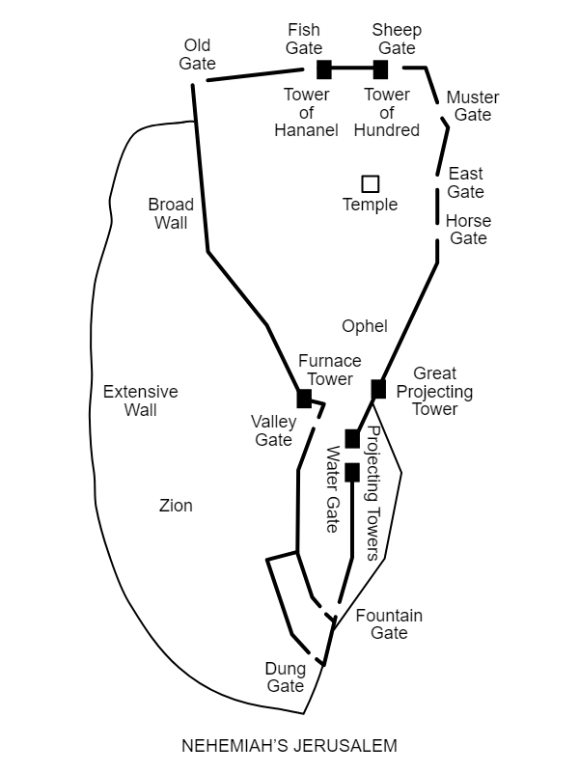 